Mary Ellen Rogulski, Chairman • Edward A. Diana, Vice Chairman • James DiSalvo • Second Vice Chairman  Stephen Brescia, Secretary • Michael Gaydos, Assistant Secretary • Robert J. Schreibeis, Sr., • John McCarey •         Laurie Villasuso, Chief Executive Officer •Vincent Cozzolino, Managing Director • Kevin Dowd, Attorney •Russell E. Gaenzle, Harris Beach • Joel Kleiman, Chief Financial OfficerDate: From: RE:February 27, 2019 Laurie Villasuso Next Meeting Date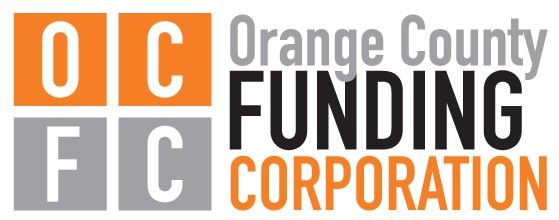 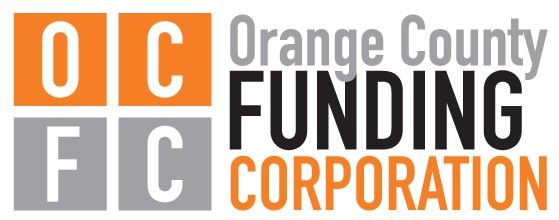 The next Board of Directors meeting of the Orange County Funding Corporation is:Thursday, March 12, 2020 immediately following the 2:00pm regular meeting of the Orange County IDAThe Accelerator4 Crotty Lane, Suite 100 New Windsor, NY 12553Orange County Funding Corporation4 Crotty Lane, Suite 100 • New Windsor, NY 12553Phone: (845) 234-4192 • Fax: (845) 220-2228 • Email: business@ocnyida.com